Внеочередное заседание                                                27 –го созываКАРАР                                                                             РЕШЕНИЕОб утверждении положения о порядке предоставления земельных участков для целей, не связанных со строительством, на территории сельского поселения Челкаковский  сельсовет муниципального района Бураевский район Республики Башкортостан		Во исполнение ст. 11 Земельного кодекса Российской Федерации, руководствуясь ст. 35 Федерального закона "Об общих принципах организации местного самоуправления в Российской Федерации" № 131-ФЗ от 06.10.2003г. Совет сельского поселения Челкаковский сельсовет муниципального района Бураевский район Республики Башкортостан решил:Утвердить Положение о порядке предоставления земельных участков для целей, не связанных со строительством, на территории сельского поселения Челкаковский сельсовет муниципального района Бураевский район Республики Башкортостан (прилагается).Контроль за исполнением настоящего решения возложить на постоянную комиссию Совета по бюджету, налогам, вопросам муниципальной собственности.Глава  сельского поселения                                        Р.Р.Нигаматьянов
с.Челкаково   от   21 мая 2019 г.№  212Приложениек решению Совета сельского поселения Челкаковский  сельсовет муниципальногорайона Бураевский район Республики Башкортостан от  21 мая 2019 г. № 212 ПОЛОЖЕНИЕо порядке предоставления земельных участков для целей, не связанных со строительством, на территории сельского поселения Челкаковский сельсовет муниципального района  Бураевский район Республики БашкортостанНастоящее Положение определяет порядок предоставления на территории сельского поселения Челкаковский сельсовет муниципального района Бураевский район Республики Башкортостан (далее - сельское поселение Челкаковский  сельсовет) земельных участков из состава   земель, находящихся в собственности сельского поселения Челкаковский сельсовет, юридическим и физическим лицам для целей, не связанных со строительством, на принципах эффективности, справедливости, публичности, открытости и прозрачности процедур.ОБЩИЕ ПОЛОЖЕНИЯ1.1. Настоящее Положение разработано в соответствии с Гражданским кодексом Российской Федерации, Земельным кодексом Российской Федерации, Федеральным законом Российской Федерации "Об общих принципах организации местного самоуправления в Российской Федерации" № 131-ФЗ от 06.10.2003г. Законом Республики Башкортостан "О регулировании земельных отношений в Республике Башкортостан" № 59-з от 05.01.2004 г.,  Уставом сельского поселения Челкаковский  сельсовет муниципального района Бураевский район Республики Башкортостан.1.2. Настоящее Положение устанавливает процедуры и критерии предоставления гражданам и юридическим лицам земельных участков для целей, не связанных со строительством, в том числе порядок подачи заявлений и принятия решений.1.3. Действие настоящего Положения распространяется на случаи предоставления земельных участков для:а) установки торговых павильонов и киосков, других объектов мелкорозничной торговли (в аренду на срок до 3-х месяцев);б) размещения открытых площадок для складирования строительных материалов (в аренду на срок до 3-х месяцев);в) размещения сезонных объектов общественного питания: летние кафе, закусочные, шашлычные и т.д. (в аренду на срок до шести месяцев);г) предоставление торгового места (одно торговое место не более 5 кв.м) сроком на 1 день при проведении массовых мероприятий на территории сельского поселения Челкаковский сельсовет (сабантуй, день молодежи, осеннее-весенние ярмарки).1.4. Земельные участки для целей, не связанных со строительством, на территории сельского поселения Челкаковский сельсовет могут предоставляться юридическим и физическим лицам в собственность за плату или в аренду в соответствии с действующим законодательством. Земельные участки  пп.г п.1.3 предоставляются на основании заявления заинтересованного лица в получении земельного участка без постановки на кадастровый учет.Предоставление земельных участков осуществляется на основании Распоряжения Главы Администрации сельского поселения Челкаковский сельсовет  или протокола проведения и подведения итогов торгов.1.5. Предоставление земельных участков осуществляется:а) без проведения торгов;б) с проведением торгов.1.6. Настоящее Положение не распространяется на предоставление земельных участков для размещения объектов, возведение которых требует проведения земляных и строительно-монтажных работ по устройству фундаментов, подведению инженерных коммуникаций.II. ПОРЯДОК РАССМОТРЕНИЯ ЗАЯВОК И ПРИНЯТИЯ РЕШЕНИЙ2.1Создается постоянно действующая комиссия по рассмотрению заявок на выделение земельных участков на территории сельского поселения Бураевский сельсовет, за исключением земельных участков из земель сельскохозяйственного назначения. Состав постоянно действующей комиссии утверждается постановлением Главы Администрации сельского поселения Челкаковский сельсовет.2.1. Физические и юридические лица (далее - заявители), заинтересованные в предоставлении земельных участков для целей, не связанных со строительством, обращаются с заявлением, по прилагаемой форме, о предоставлении земельного участка  в аренду в Администрацию сельского поселения Челкаковский сельсовет, в котором должны быть определены цель использования земельного участка, его предполагаемые размеры и местоположение, испрашиваемое право на землю.2.2. Физические лица предоставляют:- копию документа, удостоверяющего личность заявителя;- в случае подачи заявления представителем - надлежащим образом оформленную доверенность;- копию свидетельства о постановке на учет в налоговом органе физического лица по месту жительства на территории Российской Федерации (ИНН).Юридические лица предоставляют:- заверенные копии учредительных документов юридического лица;- копию доверенности (в случае представления интересов на основании доверенности);- копию документа, удостоверяющего личность лица, представляющего интересы юридического лица. Предприниматели без образования юридического лица дополнительно прилагают копию свидетельства о его регистрации в качестве предпринимателя без образования юридического лица (действующее на момент подачи заявления).2.3. Заявление с приложенными документами поступает в постоянно действующую Комиссию сельского поселения Челкаковский сельсовет муниципального района Бураевский район Республики Башкортостан, которая проводит предварительный анализ возможности предоставления земельного участка для целей, не связанных со строительством, с учетом зонирования территорий, архитектурных и градостроительных норм.Критериями предоставления гражданам земельных участков для целей, не связанных со строительством, являются:соответствие цели использования земельного участка видам разрешенного использования;соответствие площади земельного участка установленным предельным размерам.2.4. Администрация сельского поселения Челкаковский сельсовет, на основании заявления физического либо юридического лица, с учетом зонирования территорий в месячный срок со дня поступления указанного заявления утверждает и выдает заявителю схему расположения земельного участка на кадастровом плане или кадастровой карте соответствующей территории. Заявитель обеспечивает за свой счет выполнение в отношении земельного участка кадастровых работ и обращается с заявлением об осуществлении государственного кадастрового учета этого земельного участка в порядке, установленном Федеральным законом "О государственном кадастре недвижимости".При предоставлении права аренды по пп. Г п.1.3 постоянно действующая комиссия сельского поселения Бураевский сельсовет после проведения анализа возможности предоставления земельного участка  для установки торгового места, на основании заявления физического либо юридического лица, в однодневный срок со дня поступления указанного заявления принимает решение о предоставлении земельного участка или обоснованное решение об отказе.Цена аренды земельного участка при предоставлении права аренды  по   пп.г п.1.3 составляет 500 рублей.2.5. Администрация сельского поселения Челкаковский сельсовет публикует в средствах массовой информации сообщение о наличии свободного земельного участка, подлежащего предоставлению для целей, не связанных со строительством, с указанием его местоположения, площади, границах, виде испрашиваемого права, разрешенном использовании и ограничениях в использовании. Срок приема заявлений указывается в сообщении и не должен превышать 30 дней.При условии предварительной и заблаговременной публикации сообщения о наличии предлагаемых для передачи земельных участков в случае, если имеется только одна заявка, предоставление земельного участка осуществляется без проведения торгов.При наличии нескольких заявлений о предоставлении испрашиваемого земельного участка о передаче в аренду одного и того же земельного участка проводятся торги.III. ПРЕДОСТАВЛЕНИЕ ЗЕМЕЛЬНЫХ УЧАСТКОВ 
С ПРОВЕДЕНИЕМ ТОРГОВ3.1. Предоставление земельных участков с проведением торгов осуществляется при подаче в отношении одного земельного участка двух и более заявлений.3.2. Основными принципами организации и проведения торгов являются равные условия для претендентов, открытость, гласность и состязательность.3.3. Проведение торгов по продаже права аренды на земельные участки для целей, не связанных со строительством, осуществляется в порядке, установленном действующим законодательством.Начальная цена стоимости земельного участка при предоставлении права аренды     по   пп. а, б, в п.1.3 составляет 300 рублей в месяц за 1 место (5 кв.м.).3.4. По результатам проведенных торгов с победителем заключается в недельный срок договор аренды  земельного участка, по прилагаемой форме.Приложение №1к Положению о порядке предоставления земельных участков для целей, не связанных со строительством, на территории сельского поселения Челкаковский  сельсовет Республики БашкортостанГлаве сельского поселения Челкаковский  сельсовет муниципального района Бураевский район
Нигаматьянову Р.Р.Заявлениео предоставлении в аренду земельного участкаЗаявитель(и):_______________________________________________________                              (для юридических лиц-полное наименование, организационно-правовая форма,__________________________________________________________________сведения о государственной регистрации; для физических лиц - фамилия, имя, отчество, паспортные данные, ИНН)__________________________________________________________________ Адрес заявителя(ей):________________________________________________                                                  (местоположение юридического лица, место регистрации физического лица)Телефон(факс) заявителя(ей)  ________________________________________Прошу предоставить земельный участок, находящийся в муниципальной собственности, площадью  ___ кв.м, под ____________________________________________ 
                                                                                                                              (торговое место и т.д.)в аренду сроком на ___  день/дня.Сведения о земельном участке:1.1. Земельный участок имеет следующие адресные ориентиры:Республика Башкортостан, Бураевский р-н, _______________________1.2. Категория земельного участка и основное целевое назначение:Земли нас./пунктов, ______________________________________________Заявитель:	__________________________________________________________________(фамилия И.О., должность представителя юридического лица) (фамилия И.О.физического лица)  (подпись)«_____» __________________201 _ г.                                                                                 М.П.Приложение №2к Положению о порядке предоставления земельных участков для целей, не связанных со строительством, на территории сельского поселения Челкаковский сельсовет Республики БашкортостанДоговор аренды №_________Администрация сельского поселения Челкаковский  сельсовет муниципального района Бураевский район Республики Башкортостан, в лице главы сельского поселения Нигаматьянова Р.Р., действующего на основании Устава,  именуемый   в  дальнейшем   «Арендодатель», и____________________________________________________________, именуемый в дальнейшем «Арендатор», именуемые в дальнейшем «Стороны», заключили настоящий Договор о нижеследующем:1. Предмет Договора1.1. На основании Решения Совета сельского поселения  Челкаковский  сельсовет муниципального района Бураевский район Республики Башкортостан от 21 мая 2019  года №212  Арендодатель предоставляет, а Арендатор принимает в аренду земельный участок из категории земель населенных пунктов, общей площадью ___ кв.м. Адрес местоположения: район Бураевский, _______________________________________, разрешенное использование – ______________________________________________.1.2. Приведенное описание целей использования Участка является окончательным. Изменение целей использования допускается исключительно с согласия Арендодателя.
2. Срок действия Договора2.1. Срок действия настоящего Договора устанавливается на _____________2019 г. 2.2. В соответствии со ст.425 Гражданского кодекса РФ условия настоящего Договора распространяются на отношения, фактически возникшие между Сторонами  ___________ 2019 г.3. Размер и условия внесения арендной платы3.1. Расчет   арендной платы за Участок производится в соответствии с Решения Совета сельского поселения  Челкаковский  сельсовет муниципального района Бураевский район Республики Башкортостан от 21 мая  2019 года №212 и составляет _____ рублей. Квитанции или другие документы об оплате арендной платы предоставляются Арендодателю в течение дня после оплаты.4. Права и обязанности Сторон4.1. Арендодатель имеет право: Требовать досрочного расторжения Договора при использовании земельного участка не по целевому назначению, а также при неуплате арендной платы, а также по иным основаниям, предусмотренным законодательством Российской Федерации.4.2. Арендатор имеет право: Использовать Участок на условиях, установленных Договором.4.3. Арендатор обязан:4.3.1. Выполнять в полном объеме все условия Договора.4.3.2. Уплачивать в размере и на условиях, установленных Договором, арендную плату.5. Ответственность Сторон5.1. В случае неисполнения или ненадлежащего исполнения Арендатором условий Договора Стороны несут ответственность, предусмотренную законодательством Российской Федерации.5.2. Все споры между Сторонами, возникающие по Договору, разрешаются в соответствии с законодательством Российской Федерации.  Башҡортостан РеспубликаhыБорай районы  муниципаль районынын Салкак  ауыл  советыауыл  биләмәhе   Советы452973,  Салкак ауылы, Пинегин  урамы, 8Тел. 8 (347 56) 2-54-59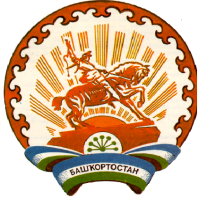 Республика БашкортостанСовет сельского поселения  Челкаковский сельсовет муниципального районаБураевский район452973, с.Челкаково, ул.Пинегина , 8Тел. 8 (347 56) 2-54-59с. Челкаково   от __________________ годаАРЕНДОДАТЕЛЬ:Администрация сельского поселения Челкаковский  сельсовет муниципального района Бураевский район Республики БашкортостанЮридический адрес: РБ, Бураевский район, с. Челкаково, ул. Пинегина, д.8ИНН: 0217001352, КПП 021701001Глава сельского поселения  Челкаковский  сельсовет муниципального района Бураевский район Республики Башкортостан_______________       Нигаматьянов Р.Р.АРЕНДАТОР:_______________________________
                        Фамилия Имя ОтчествоПаспорт   ______  № _____________,
                       серия                  номер
 выдан _________________________
                                                 кем выдан Телефон ______________________адрес: Республика Башкортостан, ____________________________________________________________
______________________________